Ljubljana, 07.04.2015Št. dokumenta	: 702-1-2/15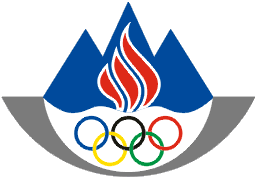 OLIMPIJSKI  KOMITE  SLOVENIJEZDRUŽENJE ŠPORTNIH ZVEZCelovška 25,1000  LJUBLJANA,SLOVENIJATel..: +386 1 230 60 00Fax.: +386 1 230 60 20http://www.olympic.siOLIMPIJSKI KOMITE SLOVENIJE – ZDRUŽENJE ŠPORTNIH ZVEZCelovška 25, 1000 Ljubljanarazpisuje prosto delovno mesto 	Samostojni strokovni delavec za strateški razvoj in administracijo	(oddelek: Sekretariat)POGOJI:Univerzitetna ali visoka strokovna izobrazba družboslovne smeri,5 let delovnih izkušenj,3 leta delovnih izkušenj na področju administracije,1 leto delovnih izkušenj na področju strateškega managementa.NALOGE:Načrtovanje, uveljavljanje in kontroliranje strateškega managementa OKS-ZŠZ – predvsem na ravni izvedbenega načrta in letnih delovnih načrtov,aktivno spremljanje novosti na področju nacionalnih strateških aktov, ki so povezani s področjem športa in delovanjem športnih organizacij,sodelovanje in usklajevanje dela z drugimi organizacijskimi enotami, odbori in komisijami ter zunanjimi institucijami,management administracije OKS-ZŠZ,vzpostavitev, vodenje in kontroliranje sistema spremljanja uresničevanja sklepov skupščine, izvršnega odbora, strokovnih svetov in drugih odborov in komisij OKS-ZŠZ,management zahtevnih projektov in projektov prijav na javne razpise,sodelovanje pri izvedbah sej skupščine, izvršnega odbora in ostalih organov OKS-ZŠZ,vodenje in vzdrževanje potrebnih evidenc, zapisov ter poročil,izvajanje drugih del po usmeritvah vodstva OKS-ZŠZ, ki so v skladu s strokovno usposobljenostjo in so sestavni del delovnega procesa.ZAHTEVANA POSEBNA DODATNA ZNANJA:Aktivno znanje enega svetovnega jezika,znanje uporabe računalnika,znanja s področja strateškega managementa,znanja s področja projektnega managementa,organizacijske in vodstvene sposobnosti.Delovno razmerje bo sklenjeno za nedoločen čas s poskusno dobo 6 mesecev.PRIJAVA MORA VSEBOVATI:Dokazila o izobrazbi,življenjepis in bibliografske podatke.NAČIN PRIJAVE KANDIDATOV:Pisne vloge z ustreznimi dokazili o izpolnjevanju pogojev pošljite do vključno 14.04.2015 na naslov: Olimpijski komite Slovenije – Združenje športnih zvez, Celovška 25, 1000 Ljubljana, z oznako »RAZPIS ZA DELOVNO MESTO: Samostojni strokovni delavec za strateški razvoj in administracijo«.Za dodatna pojasnila smo na voljo na 01/230 60 45 (Bojana Okorn Počivavšek).